		                               Dodatok č. 6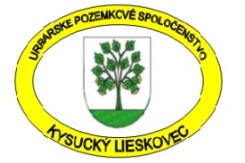 k Zmluve o založení Urbárskeho pozemkového spoločenstva Kysucký Lieskovec 29, pozemkové spoločenstvo s právnou subjektivitou, zapísané v registri pozemkových spoločenstiev na OU Žilina, PLO vložka R-0017/504na základe zákona 110/2018 Z.z.  to od 27.3.2022Čl. V. za bod 3/1.1.  sa vkladá nový bod a to:                  1.1.1., Výbor spoločenstva na základe zákona 110/2018  Z. z. podľa § 14 ods. 6  ako povinnosť vykonávať valné zhromaždenie  korešpondenčným spôsobom alebo  podľa § 15 ods.   4  formou čiastkových valných zhromaždení .Na vysvetlenie znenie zákona je, že výbor môže, ale týmto dodatkom  valné zhromaždenie ukladá ako povinnosť výboru zvolávať valné zhromaždenie aj počas núdzového stavu jednou z foriem a to buď čiastková alebo korešpondenčná forma. Treba to chápať ako ochrana pred nečinnosťou výboru.§14 ods. 6 znie podľa zákona takto:6) Výbor môže rozhodnúť o uskutočnení zasadnutia zhromaždenia formou korešpondenčného hlasovania, ak to vyplýva zo zmluvy o spoločenstve alebo zo stanov. Výbor pripojí k pozvánke materiály, o ktorých má zhromaždenie rokovať, hlasovacie lístky a návratovú obálku a v pozvánke uvedie dátum, do ktorého má byť odoslaná návratová obálka s hlasovacím lístkom, a poučenie o spôsobe hlasovania a úprave hlasovacieho lístka. Na zvolanie zasadnutia zhromaždenia formou korešpondenčného hlasovania sa primerane vzťahujú odseky 2 až 4.§155 ods. 4Zhromaždenie môže zasadať formou čiastkových schôdzí, ak o tom rozhodne výbor, pričom čiastkové schôdze sú súčasťou jedného zasadnutia zhromaždenia. Program čiastkových schôdzí musí byť rovnaký. Každý člen spoločenstva môže hlasovať len na jednej z čiastkových schôdzí. Pri rozhodovaní sa sčítavajú hlasy odovzdané na všetkých čiastkových schôdzach. Na zvolávanie čiastkovej schôdze sa primerane vzťahuje § 14 ods. 2 až 4 a 6.